		International School, Rewari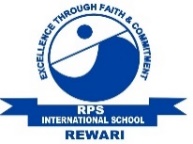 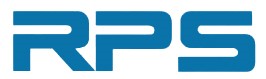 Class VOctober Work PlannerSession : 2019 – 20Dear studentsA warm welcome back to another action-packed term with full enthusiasm indicating another incredible and productive school year. Rpsians are indeed a joyous and caring community with the common goals of nurturing responsible students and promoting high-level learning. Let us begin this 2nd term with joyful activities, new concepts and pleasant weather and many holidays lining up the calendar, the reason being the month has many festivalsPTM of the month:- 6th October 2019 (Sunday)			Class Teacher’s Signature			Coordinator’s Signature			Principal’s SignatureNote:- Work planner may subject to minor changes. ENGLISHChapter 4 Small Book ReadingChapter 6Formal letter writingGrammarChapter 13 to 16, 22MATHSChapter -11 (Fractions) Chapter- 14 (Basics of                     Geometry)HINDIगुंजनपाठ – 9, 11पाठ – 10 (Reading) व्याकरणविशेषण, क्रियाSSTChapter -1, 2JAPANESEJapanese VerbCOMPUTERChapter 6ARTPage no. 21 to 30YOGALaughing YogaMeditationEVSChapter 1, 2DANCEFolk DanceMUSICBhajan (Vaishnav Jann ho)ReasoningChapter -3 , 5SPORTSKabaddi and RaceGKSeptember and October month magazine quiz and 3 assignmentsActivities and Competitions of the month:-Gandhi Jayanti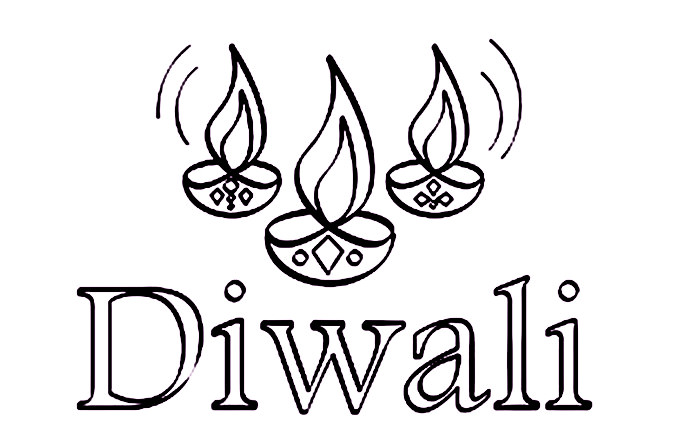 Navratri DussheraDiwali World Food DayHolidays of the month:- Dusshera (8th October 2019)2nd Saturday (12th October 2019)Karwa Chauth (17th October 2019)Diwali break (25th October to 29th October 2019)